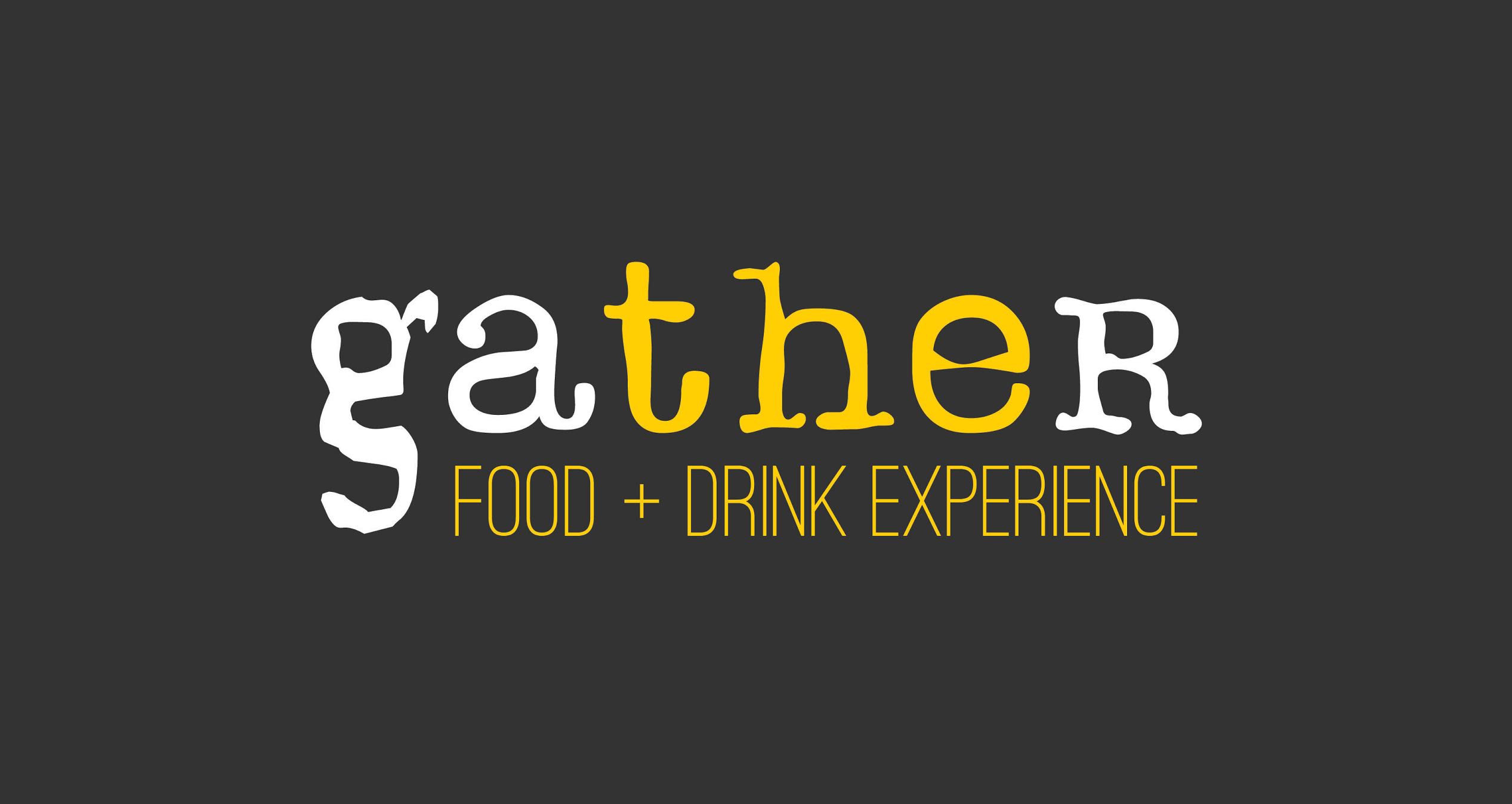 FOR IMMEDIATE RELEASECLARK MYERS JOINS GATHER AS EXECUTIVE CHEFJACKSON, WY (November 5th, 2015) – The ownership team of Gather Jackson Hole announced today the appointment of Clark Myers as Executive Chef.   Myers will join the team on November 9th and bring his award-winning style to the creative kitchen concept.Chef Myers comes to Gather from Jenny Lake Lodge where he served as Executive and Sous Chef since 2011.  Myers was awarded the first Four Diamond Award for a Wyoming restaurant in over 8 years in 2015 and also earned The Vail Cup, for delivering the highest quality of cuisine, an award give to the best all around resort in Vail Resorts.“I have a deep appreciation and passion for the culinary arts and I am excited about building on the strong foundation already established at Gather for creative cooking,” said Myers.  “I am blessed to have been raised in a family of foodies who loved to entertain any chance they could.  I’m a sponge in any kitchen, learning everything I can from any situation to better my abilities as a Chef and leader in the ever challenging world of restaurants.”Myers started his culinary career at the age of 15 working any job he could to be in the kitchen and worked his way from busboy to executive chef.  In 2015 he spearheaded and designed the first reciprocating co-op between a farm and a National Park restaurant by creating the “Kelly Garden Project Co-op.”“We are so excited about Chef Myers joining our team at Gather,” said owners Graeme and Christine Swain.  “As the community has come to know, we have a very collaborative process at Gather when it comes to creating new dishes and listening to what our customers want on the menu.  Clark’s creativity along with his 8 years of extensive experience will take us into our second year in Jackson Hole and we can’t wait to unveil our winter menu and his ideas.”Gather will be closed for the off-season from November 15th to December 1st.  Upon opening for the winter season, Gather will begin serving lunch in addition to dinner.  Hours will be:11:00 am-10:00 pm daily.###Contact:JuliAnne Forrestj4 Strategies307.413.2267 or jforrest@j4strategies.com